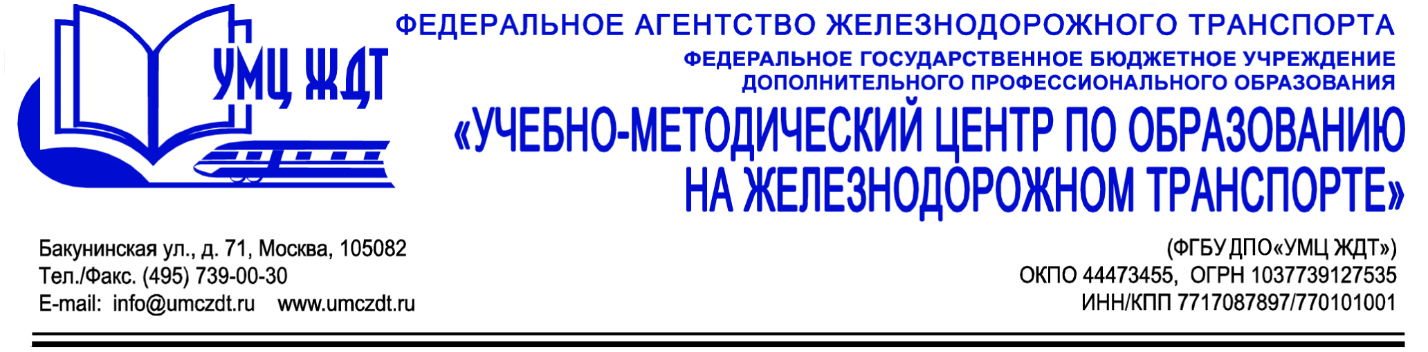 Аннотация дополнительная профессиональная программа (повышение квалификации) «Организационно-методическое сопровождение конкурсного движения WorldSkills Russia»Адресация программы: преподаватели и мастера производственного обучения структурных подразделений системы среднего профессионального образования.Количество часов: 72 часаФорма обучения: очно-заочнаяМодуль 1. Нормативные и методологические основы международного движения WorldSkillsНормативные и методические основы международного движения WorldSkillsМодуль 2. Организационное обеспечение соревнований WorldSkills RussiaОсобенности международного движения WorldSkills RussiaРазвитие движения WorldSkills RussiaУправление процессом WorldSkills RussiaМодуль 3. Технология деятельности эксперта по компетенции Регионального чемпионата «Молодые профессионалы»Правила участия в региональных чемпионатах WorldSkills RussiaТребования к разработке технической документации компетенциям WorldSkills RussiaОсобенности формирования экспертного сообщества движения WorldSkills RussiaТехнология работы эксперта в системе регистрации участников и экспертов региональных чемпионатов в системе e-SimТехнология работы эксперта в системе оценивания результатов работы конкурсантов (система CIS)Особенности работы эксперта по заполнению и обработке протокольной документации по компетенциям регионального чемпионатаАнализ конкурсных заданий по компетенциям WorldSkills Russia Техническое оснащение конкурсных рабочих местИтоговая аттестация – зачет.По окончании курсов выдается удостоверение о повышении квалификации установленного образца.